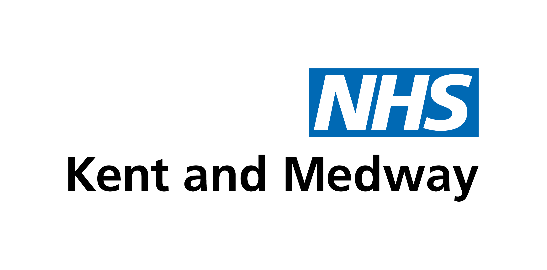 Hormone Replacement Therapy (HRT) Prepayment Certificate (PPC)Chronic Pain ResourcesNon-Medical Prescribing and Controlled DrugsReminder on Oral Hygiene PrescribingAntimicrobial Prescribing SurveyGenomics Webinar: Aminoglycosides Pharmacogenetic TestingWest Kent PCN Pharmacy Support Network Learning SessionMedicines Optimisation MHRA Drug Safety Update – March 2023NICE News April 2023 Shortages Summary April 2023 MHRA - Class 4 Medicines Defect Information: Sandoz Limited, Co-amoxiclav 125/31.25mg/5ml, 250/62.5mg/5ml powder for oral suspension, EL (23)A/14 West Kent PCN Pharmacy Support Network Learning SessionThis session is open to all healthcare professionals within primary care in Kent and MedwayThis session will be on safe opioid prescribing and will be held on 17th May 1-2pm. Dr Johanna Theron Chronic pain specialist will be our expert guest speaker at this event and will be delivering a fantastic session on opioid best practice.The link to the session is here. 
Click here to join the meetingMeeting ID: 342 729 661 945
Passcode: rUT28qFor any issues, please contact the West Kent MOT team (kmicb.wkmedman@nhs.net).Thank you.West Kent Medicines Optimisation Team NHS Kent and Medway ICBMedicines Optimisation MHRA Drug Safety Update – March 2023The latest MHRA Drug Safety Updates can be accessed at Drug Safety Update - GOV.UK (www.gov.uk). This includes links to alerts, recalls and safety information and to the monthly Drug Safety Update PDF newsletter. The March 2023 Drug Safety Update includes: Pholcodine-containing cough and cold medicines: withdrawal from UK market as a precautionary measure - GOV.UK (www.gov.uk)Pholcodine-containing cough and cold medicines are being withdrawn from the UK market as a precaution following a review which found that their benefits do not outweigh the increased risk of the very rare event of anaphylaxis to neuromuscular blocking agents (NMBAs) used in general anaesthesia.There is also a MHRA Class 2 Medicines Recall Notice (here). ePACT2 data shows that there is a significant amount of prescribing across Kent and Medway.Pholcodine-containing products should not be prescribed, dispensed, or sold, and pharmacies and dispensing doctors should quarantine stock for return to the manufacturer.Terlipressin: new recommendations to reduce risks of respiratory failure and septic shock in patients with type 1 hepatorenal syndrome - GOV.UK (www.gov.uk)COVID-19 vaccines and medicines: updates for March 2023 - GOV.UK (www.gov.uk)Letters and medicine recalls sent to healthcare professionals in February 2023 - GOV.UK (www.gov.uk)Please follow the link in the titles above for more information and resources.The MHRA Central Alerting System alerts can be accessed at https://www.cas.mhra.gov.uk/Home.aspx  NICE News April 2023 Please find the NICE News for April 2023 attached.Shortages Summary April 2023 Please find the medicines shortages update (up until 14th April 2023) attached. Practices are encouraged to register for access to the SPS website https://www.sps.nhs.uk/ and access the full medicines supply tool directly in real time. MHRA - Class 4 Medicines Defect Information: Sandoz Limited, Co-amoxiclav 125/31.25mg/5ml, 250/62.5mg/5ml powder for oral suspension, EL (23)A/14 Sandoz limited has informed the MHRA that the products mentioned in this notification are not sugar free despite the carton stating ‘sugar free’. The ‘sugar free’ text was added to the carton in December 2008 in error.The full notification can be accessed here:Class 4 Medicines Defect Information: Sandoz Limited, Co-amoxiclav 125/31.25mg/5ml, 250/62.5mg/5ml powder for oral suspension, EL (23)A/14 - GOV.UK (www.gov.uk)From: Medicines and Healthcare products Regulatory AgencyPublished: 20 April 2023